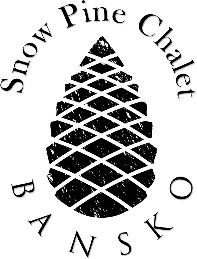 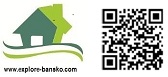 www.explore-bansko.comSnow Pine Chalets, 50 Radon Todev Street, Banskoenquiries@explore-bansko.comsnowpinechalets@gmail.com 00359 (0) 882535373 Guest(s) Name(s)Arrival Date	Departure DateFlight Arrival TimeAirline  Flight Departure TimeAirlinePlease state if Child Booster seats required / are you bringing skis/boards   Accommodation Details Snow Pine ChaletRiver Pine ChaletNumber of Adults Number of Children (Age)Number of NightsLead Guest Contact Details- E-mail Telephone NumberAdditional comments(any special Dietary requirements etc.)